上海市建设工程安全质量监督总站文件沪建安质监〔2022〕66号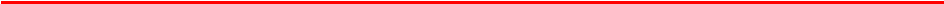 2022年度建筑工程安全生产专项督查通报各有关单位：根据市安质监总站《关于开展2022年度建筑工程安全生产 专项督查工作的通知》(沪建安质监〔2022〕39号)(以下简称 “通知”)要求，市安质监总站于今年8月至10月期间，对本 市部分在建项目开展了2022年度建筑工程安全生产专项督查，现将检查情况通报如下：一、基本情况此次督查检范围覆盖了本市16个地区以及自贸、临港2个特定地区，每地区抽取2个共检查项目36个。按照通知要求，检查内容包括了各在建项目危大工程安全 管理实施情况；施工现场安全整治重点的推进情况；建筑起重 机械安全使用情况；脚手架构件管理使用情况；疫情防控管理措施落实情况；防台防汛应急管理实施情况等方面，所有检查涉及事项全部事先公开，同时检查中对建筑起重机械和脚手架构件实施了监督抽检。检查中，对施工现场存在的各种问题，共开具了整改指令 单30份；对安全隐患问题突出、管理缺位的项目开具局部暂缓施工指令单6份。二、 总体评价从本次检查情况看，大部分被查项目能够认真落实检查通 知要求，严格管控危大工程实施，积极推动年度整治重点落实， 规范实施脚手架构件及建筑起重机械管理，主动完善疫情防控 及防台防汛举措，各项安全生产措施基本落实，施工现场管理不断加强。在实施脚手架扣件监督抽检工作中，共计抽查57组样品， 其中钢管13组，直角扣件抽检13组，对接扣件抽检13组，旋 转扣件抽检13组，承插型盘扣式钢管支架构件抽检5组，整体 合格率为70.2%,其中承插型盘扣式钢管支架构件抽检合格率100%。在实施建筑起重机械监督抽检工作中，共计抽查86台设备，其中塔式起重机69台，施工升降机12台，物料提升机1 台，附着式升降作业安全防护平台4台。其中检测结果为合格的78台，整体合格率为90.7%。三、 检查发现的主要问题检查仍发现，部分项目安全管理意识不够全面，在危大工程管理实施及推进年度整治重点落实等方面仍存在一定的不足，安全管理职责和责任制、安全生产措施落实不到位。(一)危大工程施工安全管理方面检查发现，部分项目危大工程专项施工方案未严格按照住 建部《<危险性较大的分部分项工程安全管理规定>有关问题的 通知》、《关于印发危险性较大的分部分项工程专项施工方案编 制指南的通知》等相关文件要求实施编制，尤其缺少验收要求 相关内容；部分项目未严格落实方案与安全技术两级交底，交 底内容针对性不足；部分项目未按方案要求施工，现场实施状 态明显与方案要求不相符合，如新建永丰小学项目、罗店镇 11008 街坊美罗家园八地块综合体项目，其在模板支撑体系中 分别存在局部杆件缺失、排架步距过大等问题，同时均未按方 案要求设置剪刀撑；崇明区城桥镇CMC10303 单元06A-01A 地块 项目，悬挑脚手架存在悬挑钢梁斜拉杆未按方案要求及时设置等问题。(二)年度安全整治重点落实方面检查发现，个别项目钢结构安装专项施工方案中构件安装 临时固定施工工艺技术和安全保障措施描述针对性不强，钢梁 连接处临时固定措施设置较随意；部分项目临时洞口防护设置 不及时，以楼内电梯井(采光井)预留洞口、作业层梯段边、 作业面临空一侧存在局部防护缺失的情况较为突出；个别项目总包单位日常对建筑起重机械安全保护装置维护保养不到位，塔式起重机力矩限制器处于临界状态或存在调整范围过大的情 况，如新建市北高新技术服务业园区NO70501 单元22-02地块商住办项目。(三)建筑起重机械使用管理方面检查发现，部分项目未严格按照《建筑起重机械安全监督 管理规定》要求，在建筑起重作业活动范围内设置足够的、明 显的安全警示标志，对所有塔式起重机起重臂覆盖范围做好安 全防护工作，如金一东路391号改建工程项目，塔机回转半径 内钢筋加工区域未搭设防护棚；部分维保单位未严格落实《上 海市建筑施工机械安全监督管理规定》要求，对建筑起重机械 定期进行维护保养，如新建永丰小学，其力矩限制器没有设置封条式铅封。从监督抽检情况来看，建筑起重机械整体不符合率为9.3%, 主要是塔式起重机和附着式升降作业安全防护平台存在不符要  求的情况，其中塔式起重机不符合率占比12%,主要问题包括  塔机小车断绳保护装置存在变形、起重臂与高压线水平安全距  离不足、塔身标准节连接螺栓松动、起重臂个别斜腹杆存在变  形、塔身垂直度偏大、力矩限制器调整过大等问题；附着式升  降作业安全防护平台不符合率占比50%,主要问题包括架体水  平悬挑梁超长，如长宁区古北社区WO40502 单元E1-06 地块租  赁住房项目，2#附着式升降作业安全防护平台有一处水平悬挑长度达到2.3米。(四)脚手架构件使用管理方面检查发现，个别项目脚手架构件进场验收资料不全、所提供的产品型式检验报告和现场实际使用的产品不相符合。从监督抽检情况来看，脚手架构件整体不符合率为29.8%, 主要是钢管和旋转扣件的力学性能无法达到要求，其不符合率 分别达到23.1%及84.6%,与往年相较，钢管的检测不合格率有 所增加，其中抗拉强度等力学性能、壁厚检测不合格率增长明 显；旋转扣件抗破坏强度、抗滑等力学性能检测不合格率仍呈上升趋势。(五)疫情防控管理方面在按照检查时的管控要求，部分项目未按规定的消杀频次 对重点部位开展消杀工作，未按要求设置临时隔离点，个别项目人员未严格落实核酸检测要求。四、 检查处置针对现场检查发现的问题，检查组均开具相应行政措施单 并责令相关责任单位举一反三进行整改，对其中存在严重安全 隐患的在建项目相关责任单位及责任人实施了警示约谈，并责成属地监督机构跟进实施相应的措施。针对监督抽检中发现存在的不合格脚手架构件，要求责任 单位限期整改，清退出施工现场；对于建筑起重机械本体存在 的安全隐患，现场具备整改条件的要求责任单位立即整改，整改完成后由总包单位组织相关单位再次进行使用验收，满足安全使用条件以后重新投入使用。对现场不具备整改条件的，责 令立即停止作业，限期进行整改， 由属地监督机构后续跟踪整改闭合。五、 后续工作要求(一)不断强化施工现场安全管理。项目参建各方应建立 健全安全生产管理体系和责任制度，严格履职尽责，落实风险 分级管控和隐患排查治理双重预防机制，重点加强对危大工程 的全过程安全管控，并结合房屋市政工程安全生产治理行动以 及2022年建筑施工安全整治重点，积极持续落实好各项安全生产措施，降低施工风险，提升安全环境。(二)加快推进承插型盘扣式钢管支架构件运用。通过对 近年的监督抽检结果进行分析，传统钢管扣件式脚手架整体安 全性较差，周转损耗率较高，存在钢管壁厚不足、扣件抗滑、 抗破坏性能差等问题，不合格率始终处于较高水平，与之相比， 承插盘扣式钢管支架构件力学性能稳定，抽检结果全部合格。 各项目应积极拓宽承插型盘扣式钢管支架构件的应用场景，尤 其是在危险性较大的混凝土模板支撑体系或其他满堂支撑体系 中的运用，进一步加大安全投入，逐步淘汰落后技术和设备，逐渐降低施工风险，不断提升施工安全环境。(三)重点关注建筑起重机械使用管理。安装单位应进一 步做好建筑起重机械安装、拆卸的交底工作，切实将起重机械安拆工作中重点、要点向作业人员交底清楚；总包单位应加强专职机械管理人员的配置，明确项目现场机管员的到岗率和岗 位职责；维保单位应切实履行维保责任，确保建筑施工机械及 其安全保护装置、吊索具安全有效；监理单位应当落实危大工 程管控工作，切实担负起监督相关单位在建筑起重机械安拆、维保的职责落实。(四)始终做好疫情常态化防控措施。项目参建各方应严 格履行疫情防控主体责任，建立健全应急防控体系，根据疫情 形势发展及时调整、完善各项防疫措施，坚决克服麻痹思想和侥幸心理，高质量高标准高要求做好疫情常态化防控工作。(五)持续加强监督检查力度。各区监督机构应严格落实 行业监管责任，强化责任担当，细化工作措施，继续保持安全生 产的高压态势，针对此次通报发现的各项问题督促责任单位举 一反三积极落实整改，并将相关要求落实到后续的日常管理工作当中。附件：典型问题清单上海市建设工程安全质量监督总站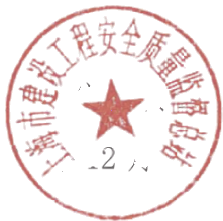 2022年12月6日附件：典型问题清单—8——9—典型问题项目名称总包单位、监理单位、建设单位1、项目部未建立健全安全管理制度缺少危大工程管  理制度、隐患排查管理制度等；2、4#楼高支模局部  立杆封顶杆过长、主节点处仅设单向水平杆、立杆   接头未错开设置、水平剪刀撑未按方案要求设置；3、1#塔机水平安全距离不足，未设置高压线水平防护；4、塔机力矩限制器没有设置封条式铅封。新建永丰小学项目总包单位：上海市水利工程集团有限公司监理单位：上海三凯工程咨询有限公司建设单位：上海市松江区教育局1、8#地块电影院高支模排架第二步高度超过方案要求50cm,水平剪刀撑未按方案布设；2、8#地块4总包单位：中国建筑第四工程局有限公司层南侧有若干处临边防护缺失(靠近卸料平台) 3、罗店镇11008街坊美罗监理单位：上海同建工程建设监理咨询有限责任现场个别配电箱绝缘防护装置缺失；4、照明线路存家园八地块综合体项目公司在接地失效现象；5、T2塔楼卸料平台监理实施细则建设单位：上海智飞置业有限公司未编制，卸料平台专项巡视检查记录缺失。1、现场钢筋加工区存在保护接零和接地混用现象；2、机械设备外露导电部分无可靠电气连接；3、配 电箱内接线端子无绝缘保护；4、基坑侧存在落地架与悬挑架混搭情况；5、部分悬挑钢梁上拉斜杆未及时设置；6、模板支撑架主节点仅设单向水平杆件，扫地杆仅单向设置；个别立杆明显歪斜，立杆无可靠落地，顶部自由端过长。崇明区城桥镇CMC10303单元06A-01A地块项目总包单位：舜杰建设(集团)有限公司监理单位：上海三凯工程咨询有限公司建设单位：上海融迈置业有限公司1、悬挑脚手架内侧防护局部缺失，层间防护设置不 到位2、楼内洞口防护不符合规范；3、楼栋外围未 封闭人员可随意进出；4、地下室照明使用安全电压方式不合理；5、设备重复接地线使用铝芯线；6、现场接地电阻重复接地电阻记录流于形式；7、基坑 内安全通道数量不满足要求；8、楼层内模板支撑体系与方案不符；9、现场钢管材料未按要求进行起吊；10、6#塔机力矩限制器调整偏大。新建市北高新技术服务业园区NO70501单元22-02地块商住办项目总包单位：浙江舜杰建筑集团股份有限公司监理单位：英泰克工程顾问(上海)有限公司建设单位：上海云置禾企业发展有限公司1、项目未建立危大工程管理制度、未围绕重大事故隐患判定标准开展隐患排查并建立台账；2地下室模板支撑架未严格按方案搭设缺少过程检查、验收工作；3、场内钢筋加工设备处于塔吊回转半径内未搭设防护棚。金一东路391号改建工程项目总包单位：上海建工一建集团有限公司监理单位：上海精达工程建设咨询有限公司建设单位：上海市金山区机关事务管理局1、附着式升降作业安全防护平台架体水平悬挑梁超 长；2、2#楼外脚手架自由端长度偏高，大量后搭设 的梁底支撑无水平杆件；3、2#楼附着式升降作业安全防护平台悬臂未超过作业面1.5m;4、现场存在电缆线穿越外脚手架，明敷无防护措施的现象。长宁区古北社区 W040502单元E1-06地块租赁住房项目总包单位：中国五冶集团有限公司监理单位：上海建科工程咨询有限公司建设单位：上海尚浊实业有限公司抄送：委质安处上海市建设工程安全质量监督总站办公室     2022年12月6日印发